TABELLA DI CORRISPONDENZA TRA CLASSI DI CONCORSO E INDIRIZZO DI STUDIO NELLA SCUOLA SECONDARIA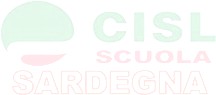 Nuove classi di concorso codice ufficiale(DPR19/2016)Nuove classi di concorsoNuovo codice SIDI(DPR19/2016)Nuove denominazioni (DPR19/2016)Istituti in cui insegnareA-01A001ARTE E IMMAGINE NELLA SCUOLA SECONDARIA DI I GRADOIn tutte le scuole secondarie di I gradoA-02A002DESIGN DEI METALLI, DELL'OREFICERIA, DELLE PIETRE DURE E DELLE GEMMELiceo artistico, I.P.I.A.A-03A003DESIGN DELLA CERAMICALiceo artistico, I.P.I.A.A-04A004DESIGN DEL LIBROLiceo artistico, I.P.I.A.A-05A005DESIGN DEL TESSUTO E DELLA MODALiceo artisticoA-06A006DESIGN DEL VETROLiceo artistico, I.P.I.A.A-07A007DISCIPLINE AUDIOVISIVELiceo artistico, istituto tecnico per la grafica e comunicazione, I.P.I.A.A-08A008DISCIPLINE GEOMETRICHE, ARCHITETTURA, DESIGN D'ARREDAMENTO E SCENOTECNICALiceo artistico. I.P.I.A.A-09A009DISCIPLINE GRAFICHE, PITTORICHE E SCENOGRAFICHELiceo artistico, I.P.I.A.A-10A010DISCIPLINE GRAFICO-PUBBLICITARIELiceo artistico. Istituto tecnico grafica e comunicazione, istitutoprofessionale servizi commerciali opzione pubblicitariaA-11A011DISCIPLINE LETTERARIE E LATINOLiceo artistico, classico, linguistico, musicale, scientifico, scientifico scienze applicate, scienze umane, scienze umane opzione economicosociale, liceo sportivoA-12A012DISCIPLINE LETTERARIE NEGLI ISTITUTI DI ISTRUZIONE SECONDARIA DI II GRADOLiceo artistico, linguistico, musicale, scientifico, scientifico scienze applicate, scienze umane, scienze umane opzione economico sociale,liceo sportivo, tutti gli istituti tecnici e tutti gli istituti professionaliA-13A013DISCIPLINE LETTERARIE, LATINO E GRECOLiceo classicoA-14A014DISCIPLINE PLASTICHE, SCULTOREE E SCENOPLASTICHELiceo artistico, I.P.I.A.A-15A015DISCIPLINE SANITARIEIstituto tecnico indirizzo biotecnologico, istituto professionale servizisociosanitariA-16A016DISEGNO ARTISTICO E MODELLAZIONE ODONTOTECNICALiceo scientifico scienze applicate, I.P.I.A.A-17A017DISEGNO E STORIA DELL'ARTE NEGLI ISTITUTI DI ISTRUZIONE SECONDARIA DI II GRADOLiceo linguistico, musicale, scientifico, scienze umane, istituto professionale servizi sanitari, I.P.I.A., istituto professionale servizicommerciali opzione pubblicitariaA-18A018FILOSOFIA E SCIENZE UMANELiceo artistico, liceo linguistico, musicale, liceo scientifico scienze applicate, scienze umane, istituto tecnico articolazione relazioni internazionali, comunicazione, istituto professionale servizisociosanitari, alberghiero e servizi commercialiA-19A019FILOSOFIA E STORIALiceo artistico, classico, linguistico, musicale, scientifico, scientifico scienze applicate, scienze umane, scienze umane opzione economicosociale, liceo sportivoA-20A020FISICALiceo scientifico opzione scienze applicate, istituto tecnico, istitutoagrario, istituto servizi sociosanitari, alberghiero, I.P.I.A.A-21A021GEOGRAFIAIstituto tecnico A.F.M., indirizzo turismo, istituti professionaliA-22A022ITALIANO, STORIA, GEOGRAFIA NELLA SCUOLA SECONDARIA DI I GRADOIn tutte le scuole secondarie di I gradoA-23A023LINGUA ITALIANA PER DISCENTI DI LINGUA STRANIERA (ALLOGLOTTI)Potenziamento nelle scuole in cui è presente un’utenza di stranieriA-24A024LINGUE E CULTURE STRANIERE NEGLI ISTITUTI DI ISTRUZIONE SECONDARIA DI II GRADOScegliere l’istituto sulla base delle lingue scelte negli indirizzi di studio. La lingua inglese rappresenta la prima lingua e viene insegnata in tutti ilicei, gli istituti tecnici e gli istituti professionaliA-25AG25LINGUA INGLESE E SECONDA LINGUA COMUNITARIA NELLA SCUOLA SECONDARIA IGRADO (SLOVENO)In tutte le scuole medie. La lingua inglese viene insegnata in tutte lescuole medie e la seconda lingua varia a seconda della scuolaA-26A026MATEMATICALiceo classico, linguistico, scientifico, scientifico scienze applicate, scienze umane, scienze umane opzione economico sociale, liceo sportivo, istituto tecnico settore economico, istituto tecnico indirizzo meccanica, trasporti, elettronica, informatica, grafica, chimica, biotecnologie, sistema moda, costruzioni, ambiente e territorio, istitutotecnico settore tecnologico, I.P.I.A.A-27A027MATEMATICA E FISICALiceo artistico, classico, linguistico, musicale, scientifico, scientifico scienze applicate, scienze umane, scienze umane opzione economico sociale, liceo sportivo, istituto tecnico settore economico (fisica), I.P.I.A.,agrarioA-28A028MATEMATICA E SCIENZEIn tutte le scuole secondarie di I gradoA-29A029MUSICA NEGLI ISTITUTI DI ISTRUZIONE SECONDARIA DI II GRADOLiceo musicaleA-30A030MUSICA NELLA SCUOLA SECONDARIA DI I GRADOIn tutte le scuole secondarie di I gradoA-31A031SCIENZE DEGLI ALIMENTIIstituto tecnico indirizzo chimica, istituto alberghiero. In alcuni casi la classe di concorso viene attribuita all’insegnamento della chimicanell’istituto agrarioA-32A032SCIENZE DELLA GEOLOGIA E DELLA MINERALOGIAIstituto tecnico indirizzo costruzioni, ambiente e territorioA-33A033SCIENZE E TECNOLOGIE AERONAUTICHEIstituto tecnico indirizzo trasporti e logisticaA-34A034SCIENZE E TECNOLOGIE CHIMICHELiceo artistico, scientifico, istituti tecnici e istituti professionaliA-35A035SCIENZE E TECNOLOGIE DELLA CALZATURA E DELLA MODAIstituto tecnico articolazione tessile, I.P.I.A.A-36A036SCIENZE E TECNOLOGIA DELLA LOGISTICAIstituto tecnico indirizzo trasportiA-37A037SCIENZE E TECNOLOGIE DELLE COSTRUZIONI TECNOLOGIE E TECNICHE DIRAPPRESENTAZIONE GRAFICALiceo scientifico scienze applicate, istituto tecnico settore tecnologico,I.P.I.A.A-38A038SCIENZE E TECNOLOGIE DELLE COSTRUZIONI AERONAUTICHEIstituto tecnico indirizzo trasportiA-39A039SCIENZE E TECNOLOGIE DELLE COSTRUZIONI NAVALIIstituto tecnico indirizzo trasportiA-40A040SCIENZE E TECNOLOGIE ELETTRICHE ED ELETTRONICHELiceo scientifico scienze applicate, istituto tecnico settore tecnologico,I.P.I.A.A-41A041SCIENZE E TECNOLOGIE INFORMATICHELiceo scientifico scienze applicate, istituti tecnici, I.P.I.A., istituto agrarioA-42A042SCIENZE E TECNOLOGIE MECCANICHEIstituto tecnico indirizzo meccanica, I.P.I.A.A-43A043SCIENZE E TECNOLOGIE NAUTICHEIstituto tecnico indirizzo trasportiA-44A044SCIENZE E TECNOLOGIE TESSILI, DELL'ABBIGLIAMENTO E DELLA MODAIstituto tecnico indirizzo sistema moda, I.P.I.A.A-45A045SCIENZE ECONOMICO-AZIENDALIIstituti tecnici settore economico, settore tecnologico, istitutoprofessionale servizi sanitari, commerciali, alberghiero, I.P.I.A.A-46A046SCIENZE GIURIDICO-ECONOMICHELiceo scienze umane, sportivo, istituti tecnici, istituti professionaliA-47A047SCIENZE MATEMATICHE APPLICATELiceo scientifico, scienze applicate, istituto tecnico settore economico,I.P.I.A.A-48A048SCIENZE MOTORIE E SPORTIVE NEGLI ISTITUTI DI ISTRUZIONE SECONDARIA DI II GRADOTutte le scuole secondarie di II gradoA-49A049SCIENZE MOTORIE E SPORTIVE NELLA SCUOLA SECONDARIA DI I GRADOTutte le scuole secondarie di I gradoA-50A050SCIENZE NATURALI, CHIMICHE E BIOLOGICHETutte le scuole secondarie di II gradoA-51A051SCIENZE, TECNOLOGIE E TECNICHE AGRARIEIstituto tecnico indirizzo agrario, istituto tecnico indirizzo costruzioni,istituto professionale agrarioA-52A052SCIENZE, TECNOLOGIE E TECNICHE DI PRODUZIONI ANIMALIIstituto tecnico e professionale agrarioA-53A053STORIA DELLA MUSICALiceo musicaleA-54A054STORIA DELL'ARTELiceo artistico, classico, linguistico, musicale, scienze umane, istituto tecnico indirizzo turismo, I.P.A., istituto professionale commercialeopzione pubblicitariaA-55A055STRUMENTO MUSICALE NELLA SCUOLA SECONDARIA DI II GRADOLiceo musicaleA-55AA55STRUMENTO MUSICALE NEGLI ISTITUTI DI ISTRUZIONE SECONDARIA DI II GRADO(ARPA)Liceo musicaleA-55AB55STRUMENTO MUSICALE NEGLI ISTITUTI DI ISTRUZIONE SECONDARIA DI II GRADO(CHITARRA)Liceo musicaleA-55AC55STRUMENTO MUSICALE NEGLI ISTITUTI DI ISTRUZIONE SECONDARIA DI II GRADO(CLARINETTO)Liceo musicaleA-55AD55STRUMENTO MUSICALE NEGLI ISTITUTI DI ISTRUZIONE SECONDARIA DI II GRADO(CORNO)Liceo musicaleA-55AE55STRUMENTO MUSICALE NEGLI ISTITUTI DI ISTRUZIONE SECONDARIA DI II GRADO(FAGOTTO)Liceo musicaleA-55AF55STRUMENTO MUSICALE NEGLI ISTITUTI DI ISTRUZIONE SECONDARIA DI II GRADO(FISARMONICA)Liceo musicaleA-55AG55STRUMENTO MUSICALE NEGLI ISTITUTI DI ISTRUZIONE SECONDARIA DI II GRADO(FLAUTO)Liceo musicaleA-55AH55STRUMENTO MUSICALE NEGLI ISTITUTI DI ISTRUZIONE SECONDARIA DI II GRADO(OBOE)Liceo musicaleA-55AI55STRUMENTO MUSICALE NEGLI ISTITUTI DI ISTRUZIONE SECONDARIA DI II GRADO(PERCUSSIONI)Liceo musicaleA-55AJ55STRUMENTO MUSICALE NEGLI ISTITUTI DI ISTRUZIONE SECONDARIA DI II GRADO(PIANOFORTE)Liceo musicaleA-55AK55STRUMENTO MUSICALE NEGLI ISTITUTI DI ISTRUZIONE SECONDARIA DI II GRADO(SASSOFONO)Liceo musicaleA-55AL55STRUMENTO MUSICALE NEGLI ISTITUTI DI ISTRUZIONE SECONDARIA DI II GRADO(TROMBA)Liceo musicaleA-55AM55STRUMENTO MUSICALE NEGLI ISTITUTI DI ISTRUZIONE SECONDARIA DI II GRADO(VIOLINO)Liceo musicaleA-55AN55STRUMENTO MUSICALE NEGLI ISTITUTI DI ISTRUZIONE SECONDARIA DI II GRADO(VIOLONCELLO)Liceo musicaleA-55AO55STRUMENTO MUSICALE NEGLI ISTITUTI DI ISTRUZIONE SECONDARIA DI II GRADO(CANTO)Liceo musicaleA-55AP55STRUMENTO MUSICALE NEGLI ISTITUTI DI ISTRUZIONE SECONDARIA DI II GRADO(CONTRABBASSO)Liceo musicaleA-55AQ55STRUMENTO MUSICALE NEGLI ISTITUTI DI ISTRUZIONE SECONDARIA DI II GRADO (ORGANO)Liceo musicaleA-55AR55STRUMENTO MUSICALE NEGLI ISTITUTI DI ISTRUZIONE SECONDARIA DI II GRADO(TROMBONE)Liceo musicaleA-55AS55STRUMENTO MUSICALE NEGLI ISTITUTI DI ISTRUZIONE SECONDARIA DI II GRADO(VIOLA)Liceo musicaleA-55AT55STRUMENTO MUSICALE NEGLI ISTITUTI DI ISTRUZIONE SECONDARIA DI II GRADO(BASSO TUBA)Liceo musicaleA-55AU55STRUMENTO MUSICALE NEGLI ISTITUTI DI ISTRUZIONE SECONDARIA DI II GRADO(CLAVICEMBALO)Liceo musicaleA-55AV55STRUMENTO MUSICALE NEGLI ISTITUTI DI ISTRUZIONE SECONDARIA DI II GRADO(MANDOLINO)Liceo musicaleA-55AW55STRUMENTO MUSICALE NEGLI ISTITUTI DI ISTRUZIONE SECONDARIA DI II GRADO(FLAUTO TRAVERSO)Liceo musicaleA-56A056STRUMENTO MUSICALE NELLA SCUOLA SECONDARIA DI I GRADOScuole secondarie di I grado indirizzo musicaleA-56AA56STRUMENTO MUSICALE NELLA SCUOLA SECONDARIA DI I GRADO (ARPA)Scuole secondarie di I grado indirizzo musicaleA-56AB56STRUMENTO MUSICALE NELLA SCUOLA SECONDARIA DI I GRADO (CHITARRA)Scuole secondarie di I grado indirizzo musicaleA-56AC56STRUMENTO MUSICALE NELLA SCUOLA SECONDARIA DI I GRADO (CLARINETTO)Scuole secondarie di I grado indirizzo musicaleA-56AD56STRUMENTO MUSICALE NELLA SCUOLA SECONDARIA DI I GRADO (CORNO)Scuole secondarie di I grado indirizzo musicaleA-56AE56STRUMENTO MUSICALE NELLA SCUOLA SECONDARIA DI I GRADO (FAGOTTO)Scuole secondarie di I grado indirizzo musicaleA-56AF56STRUMENTO MUSICALE NELLA SCUOLA SECONDARIA DI I GRADO (FISARMONICA)Scuole secondarie di I grado indirizzo musicaleA-56AG56STRUMENTO MUSICALE NELLA SCUOLA SECONDARIA DI I GRADO (FLAUTO)Scuole secondarie di I grado indirizzo musicaleA-56AH56STRUMENTO MUSICALE NELLA SCUOLA SECONDARIA DI I GRADO (OBOE)Scuole secondarie di I grado indirizzo musicaleA-56AI56STRUMENTO MUSICALE NELLA SCUOLA SECONDARIA DI I GRADO (PERCUSSIONI)Scuole secondarie di I grado indirizzo musicaleA-56AJ56STRUMENTO MUSICALE NELLA SCUOLA SECONDARIA DI I GRADO (PIANOFORTE)Scuole secondarie di I grado indirizzo musicaleA-56AK56STRUMENTO MUSICALE NELLA SCUOLA SECONDARIA DI I GRADO (SAXOFONO)Scuole secondarie di I grado indirizzo musicaleA-56AL56STRUMENTO MUSICALE NELLA SCUOLA SECONDARIA DI I GRADO (TROMBA)Scuole secondarie di I grado indirizzo musicaleA-56AM56STRUMENTO MUSICALE NELLA SCUOLA SECONDARIA DI I GRADO (VIOLINO)Scuole secondarie di I grado indirizzo musicaleA-56AN56STRUMENTO MUSICALE NELLA SCUOLA SECONDARIA DI I GRADO (VIOLONCELLO)Scuole secondarie di I grado indirizzo musicaleA-57A057TECNICA DELLA DANZA CLASSICALiceo musicale e coreuticoA-58A058TECNICA DELLA DANZA CONTEMPORANEALiceo musicale e coreuticoA-59A059TECNICA DI ACCOMPAGNAMENTO ALLA DANZA E TEORIA, PRATICA MUSICALE PER LADANZALiceo musicale e coreuticoA-60A060TECNOLOGIA NELLA SCUOLA SECONDARIA DI I GRADOIn tutte le scuole di I gradoA-61A061TECNOLOGIE E TECNICHE DELLE COMUNICAZIONI MULTIMEDIALIIstituto tecnico indirizzo grafica, I.P.I.A.A-62A062TECNOLOGIE E TECNICHE PER LA GRAFICAIstituto tecnico indirizzo grafica, I.P.I.A.A-63A063TECNOLOGIE MUSICALILiceo musicaleA-64A064TEORIA, ANALISI E COMPOSIZIONELiceo musicaleA-65A065TEORIA E TECNICA DELLA COMUNICAZIONEIstituto tecnico indirizzo graficaA-66A066TRATTAMENTO TESTI, DATI ED APPLICAZIONI. INFORMATICAIstituto tecnico settore economico, istituto professionale agrario,commerciale, I.P.I.A.B-01B001ATTIVITA' PRATICHE SPECIALIScuole secondarie di I gradoB-02B002CONVERSAZIONE IN LINGUA STRANIERATutti gli istituti di istruzione secondaria di II grado in cui sia presente la conversazione in lingua straniera. Ricorre spesso presso il liceo linguistico, presso gli istituti tecnici indirizzo economico, gli istitutiprofessionali commerciali e alberghieriB-03B003LABORATORI DI FISICAIstituto tecnico settore tecnologico, istituto professionale agrario, I.P.I.A.B-04B004LABORATORI DI LIUTERIAI.P.I.A.B-05B005LABORATORIO DI LOGISTICAIstituto tecnico indirizzo trasportiB-06B006LABORATORIO DI ODONTOTECNICAIstituto professionale indirizzo sociosanitarioB-07B007LABORATORIO DI OTTICAIstituto professionale indirizzo sociosanitarioB-08B008LABORATORI DI PRODUZIONE INDUSTRIALI ED ARTIGIANALI DELLA CERAMICAI.P.I.A.B-09B009LABORATORI DI SCIENZE E TECNOLOGIE AERONAUTICHEIstituto tecnico indirizzo trasportiB-10B010LABORATORI DI SCIENZE E TECNOLOGIE DELLE COSTRUZIONI AERONAUTICHEIstituto tecnico indirizzo trasportiB-11B011LABORATORI DI SCIENZE E TECNOLOGIE AGRARIEIstituto professionale e tecnico agrarioB-12B012LABORATORI DI SCIENZE E TECNOLOGIE CHIMICHE E MICROBIOLOGICHEIstituto tecnico settore tecnologico, I.P.I.A., professionale agrario, servizisociosanitari, istituto alberghieroB-13B013LABORATORI DI SCIENZE E TECNOLOGIE DELLA CALZATURA E DELLA MODAIstituto tecnico settore tecnologicoB-14B014LABORATORI DI SCIENZE E TECNOLOGIE DELLE COSTRUZIONIIstituto tecnico settore tecnologico (EX geometri) I.P.I.A.B-15B015LABORATORI DI SCIENZE E TECNOLOGIE ELETTRICHE ED ELETTRONICHEIstituto tecnico settore tecnologico, I.P.I.A.B-16B016LABORATORI DI SCIENZE E TECNOLOGIE INFORMATICHEIstituto tecnico settore economico, tecnologico, professionalecommerciale, I.P.I.A.B-17B017LABORATORI DI SCIENZE E TECNOLOGIE MECCANICHEIstituto tecnico settore tecnologico, I.P.I.A.B-18B018LABORATORI DI SCIENZE E TECNOLOGIE TESSILI, DELL'ABBIGLIAMENTO E DELLA MODAIstituto tecnico settore tecnologico, I.P.I.A.B-19B019LABORATORI DI SERVIZI DI RICETTIVITA' ALBERGHIERAIstituto alberghieroB-20B020LABORATORI DI SERVIZI ENOGASTRONOMICI, SETTORE CUCINAIstituto alberghieroB-21B021LABORATORI DI SERVIZI ENOGASTRONOMICI, SETTORE SALA E VENDITAIstituto alberghieroB-22B022LABORATORI DI TECNOLOGIE E TECNICHE DELLE COMUNICAZIONI MULTIMEDIALIIstituto professionale commerciale, I.P.I.A.B-23B023LABORATORI PER I SERVIZI SOCIO-SANITARIIstituto professionale servizi sociosanitariB-24B024LABORATORIO DI SCIENZE E TECNOLOGIE NAUTICHEIstituto tecnico settore tecnologico, I.P.I.A.B-25B025LABORATORIO DI SCIENZE E TECNOLOGIE DELLE COSTRUZIONI NAVALIIstituto tecnico settore tecnologico, I.P.I.A.B-26B026LABORATORIO DI TECNOLOGIE DEL LEGNOIstituto tecnico settore tecnologico, I.P.I.A.B-27B027LABORATORIO DI TECNOLOGIE DEL MARMOI.P.I.A.B-28B028LABORATORIO DI TECNOLOGIE ORAFEI.P.I.A.